St. Machar Academy	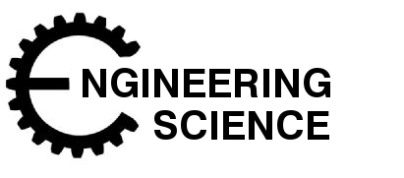 Homework 7Calculating Resistance ValuesWhen resistors are connected in series you just add the resistance together.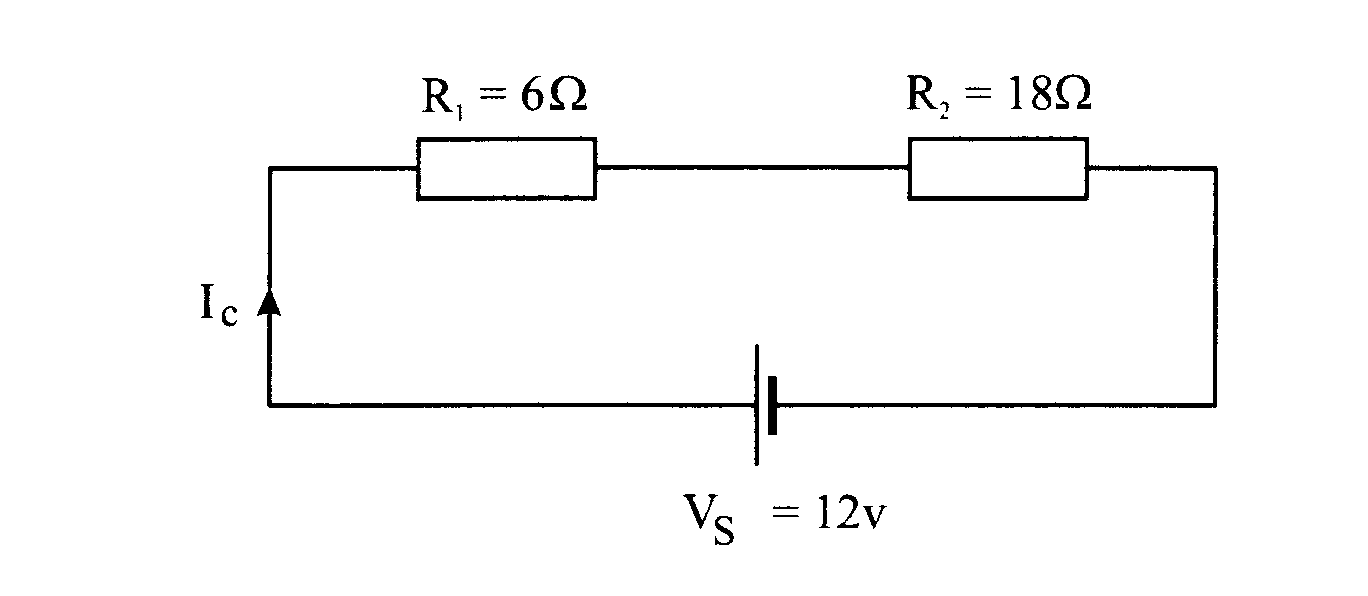 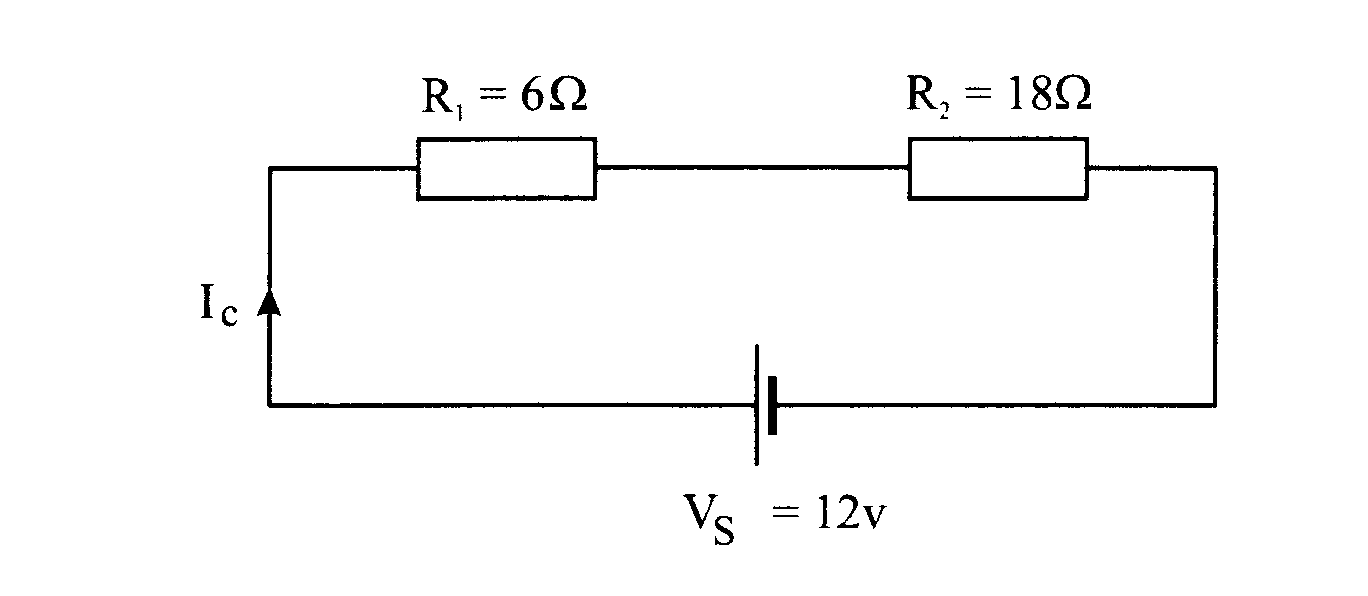 R total = R1 + RWhen resistors are connected in parallel you can use the formula shown below.Rt = R1 x R2           R1 + R2    Calculate the total resistance of each circuit